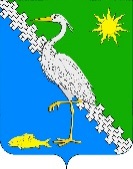 АДМИНИСТРАЦИЯ ЮЖНОГО СЕЛЬСКОГО ПОСЕЛЕНИЯ КРЫМСКОГО РАЙОНАРАСПОРЯЖЕНИЕот 11.09.2019                                                                                                         № 110-рпоселок Южный Об утверждении списка граждан Южного поселения на звание «Дом образцового содержания» среди многоквартирных жилых домов и индивидуальных домовладений Южного сельского поселенияКрымского районаВ соответствии с распоряжением администрации Южного сельского поселения Крымского района от 10 мая 2018 года № 42-р «О проведении смотра-конкурса на звание «Дом образцового содержания» среди многоквартирных жилых домов и индивидуальных домовладений Южного сельского поселения Крымского района», на основании решения комиссии по отбору кандидатур граждан Южного поселения на звание «Дом образцового содержания» среди многоквартирных жилых домов и индивидуальных домовладений Южного сельского поселения Крымского района от 06 сентября 2019 года,	1. Утвердить список граждан Южного поселения на звание «Дом образцового содержания» среди многоквартирных жилых домов и индивидуальных домовладений Южного сельского поселения Крымского района (приложение).2. Ведущему специалисту администрации Южного сельского поселения Крымского района разместить на сайте администрации Южного сельского поселения Крымского района в сети Интернет настоящее распоряжение.3. Контроль за выполнением настоящего распоряжения возложить на заместителя Южного сельского поселения Крымского района.4. Распоряжение вступает в силу со дня подписания.Глава Южного сельского поселения Крымского района			                                             П.А. ПрудниковПРИЛОЖЕНИЕк распоряжению администрацииЮжного сельского поселенияКрымского районаот 11.09.2019 № 110-рСПИСОКграждан Южного поселения на звание «Дом образцового содержания» среди многоквартирных жилых домов и индивидуальных домовладений Южного сельского поселения Крымского района Трухан Наталья Васильевна – х.Черноморский, ул.Мира, 25-А – 1-е место;Налтакян Гарник Саркисович – х.Евсеевский, ул. Гагарина,41 – 2-е место; Туманян Грайр Асатурович – п.Южный, ул.Широкая,1-А – 3-е место.Глава Южного сельского поселенияКрымского района							П.А. ПрудниковЛИСТ СОГЛАСОВАНИЯпроекта распоряжения администрации Южного сельского поселенияКрымского районаот _____________№______ Об утверждении списка граждан Южного поселения на звание «Дом образцового содержания» среди многоквартирных жилых домов и индивидуальных домовладений Южного сельского поселенияКрымского районаПроект подготовлен и внесен:Ведущий специалист администрацииЮжного сельского поселенияКрымского района							     Н.Н. ТаранникПроект согласован:Заместитель главы Южного сельского поселенияКрымского района                                                                          Е.М. Пазушко